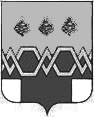 А Д М И Н И С Т Р А Ц И ЯМ А К С А Т И Х И Н С К О Г О   М У Н И Ц И П А Л Ь Н О Г О   О К Р У Г А Т В Е Р С К О Й  О Б Л А С Т ИП О С Т А Н О В Л Е Н И ЕОт 14.12.2023             	                 						        № 804-па  	На основании Федерального закона Российской Федерации от 06.10.2003                            № 131-ФЗ «Об общих принципах организации местного самоуправления в Российской Федерации», Устава Максатихинского муниципального округа Тверской области, постановления администрации Максатихинского муниципального округа  от 30.12.2022               № 649-па «Об утверждении  порядка принятия решений о разработке муниципальных программ, формирования, реализации, определения критериев и проведения оценки эффективности реализации муниципальных программ Максатихинского муниципального округа Тверской области», муниципальной программой Максатихинского муниципального округа Тверской области «Молодёжная политика в Максатихинском муниципальном округе на 2023-2028 годы»,  администрация Максатихинского муниципального округа  Тверской областиПОСТАНОВЛЯЕТ:Утвердить прилагаемые изменения, которые вносятся  в муниципальную программу Максатихинского муниципального округа  Тверской области «Молодёжная политика в Максатихинском муниципальном округе на 2023-2028 годы», утверждённую постановлением  администрации Максатихинского муниципального округа от 26.01.2023 № 19-па, изложить её в новой редакции (прилагается). Настоящее постановление вступает в силу со дня его официального опубликования и подлежит размещению на официальном сайте администрации Максатихинского муниципального округа Тверской области в информационно-телекоммуникационной  сети Интернет.3. Контроль за исполнением настоящего постановления возложить на начальника Управления  по делам культуры, молодёжной политики, спорта  туризма администрации Максатихинского муниципального округаГлава Максатихинскогомуниципального округа							            М.В. ХовановУТВЕРЖДЕНЫПостановлением администрацииМаксатихинского муниципального округа Тверской областиот  14.12.2023  №  804-паИЗМЕНЕНИЯ,КОТОРЫЕ ВНОСЯТСЯ В МУНИЦИПАЛЬНУЮ ПРОГРАММУМаксатихинского муниципального округа «Молодёжная политика в Максатихинском муниципальном округе на 2023-2028 годы»Изложить муниципальную программу Максатихинского муниципального округаТверской области «Молодёжная политика в Максатихинском муниципальном округе на 2023-2028 годы»  в следующей редакции:«Утверждена постановлением администрации Максатихинского муниципального округаТверской областиот 26.01.2023 № 19-пав редакции постановления администрацииМаксатихинского муниципального округа Тверской областиот 14.12.2023  №  804-паМаксатиха2023 годПаспортмуниципальной программы Максатихинского муниципального округаРаздел IОбщая характеристика сферы реализации муниципальной программ Подраздел IОбщая характеристика сферы государственной молодежной политики и прогноз её развития1. В соответствии со Стратегией развития молодежи Российской Федерации на период до 2028 года (далее – Стратегия), разработанной на основе положений Резолюции Генеральной Ассамблеи ООН 62/126 от 05.02.2007 г. «Политика и программы, касающиеся молодежи: молодежь в мировой экономике – содействие расширению участия молодежи в социально-экономическом развитии», Распоряжением Правительства РФ от 29.11.2014 года № 2403 –Р «Об утверждении основ государственной молодёжной политики Российской Федерации на период до 2025 года», постановлением Правительства Российской Федерации от 30 декабря 2017 года № 1710 «Об утверждении государственной программы Российской Федерации «Обеспечение доступным и комфортным жильем и коммунальными услугами граждан Российской Федерации», государственной программы Тверской области «Молодёжь Верхневолжья» на 2023-2028 годы, утверждённой постановлением Правительства Тверской области от 12.12.2016 г.              № 396-пп - целью государственной молодежной политики является создание условий для успешной социализации и эффективной самореализации молодежи, развитие потенциала молодежи и его использование в интересах инновационного развития.2. Государственная молодежная политика – система приоритетов, решений и действий государства, направленных на расширение возможностей молодежи для эффективной самореализации, успешной социализации и роста человеческого капитала в целях достижения устойчивого социально-экономического развития, конкуренто-способности, национальной безопасности страны. Эффективная муниципальная молодежная политика - один из главных инструментов развития Максатихинского муниципального округа, повышения благосостояния его граждан и совершенствования общественных отношений. Успешное решение задач социально-экономического и культурного развития муниципального округа невозможно без активного участия молодежи. 3. Молодежь Максатихинского муниципального округа - это 1993 молодых  человека в возрасте от 14 до 30 лет. При этом 1089 человек проживают в посёлке  и 904 человека в сельской местности.4. Государственная молодежная политика в Тверской области является одним из приоритетных направлений в деятельности Администрации Максатихинского муниципального округа Тверской области.За последний период сформировались следующие основные тенденции в развитии молодежной политики в Тверской области и в Максатихинском муниципальном округе:а) определены нормативно-правовые основы государственной молодежной политики в Тверской области. Закон Тверской области от 13.07.2022 № 34-ЗО "О внесении изменений в закон Тверской области   "О государственной молодежной политике в Тверской области";б) в реализации молодежной политики одним из основных механизмов стал программно-целевой подход. На региональном уровне была принята государственная программа Тверской области «Молодёжь Верхневолжья» на 2021-2026 годы, утверждённая постановлением Правительства Тверской области от 07.04.2021 г. №195 –пп и  в ее рамках   реализуется подпрограмма  «Содействие в решении социально-экономических проблем молодых семей  и формирование ценностей семейной культуры в молодежной среде», которая играет  положительную роль в создании механизмов и принципов развития молодежной политики. 5. Одним из приоритетов государственной молодежной политики объявлено решение жилищной проблемы молодых граждан тверского региона. С этой целью Максатихинский муниципальный округ активно участвует в реализации государственной программы Российской Федерации «Обеспечение доступным и комфортным жильем и коммунальными услугами граждан Российской Федерации».  В период с 2006 по 2022 год  92 молодых семьи, проживающих в муниципальном округе, улучшили свои жилищные условия.6. В последние годы активно шел процесс реорганизации детских и молодежных общественных объединений. На сегодняшний момент на территории муниципалитета осуществляют деятельность 8 детских и молодежных общественных объединений. Численность обучающихся, задействованных в органах ученического самоуправления, в том числе в волонтерских и добровольческих объединениях составляет 407 человек. 7. Активизировалась совместная деятельность с региональными молодежными добровольческими центрами по созданию системы поддержки волонтерского движения и добровольчества, что позволило муниципальному округу увеличить общее количество волонтёров до 1319 человек. 8. С учетом тенденции социально-экономического и общественно-политического развития  Максатихинского муниципального округа  на среднесрочную перспективу  молодежная политика в муниципальном округе будет реализована по следующим приоритетным направлениям:а) муниципальная поддержка общественно значимых молодежных инициатив, молодежных и детских общественных объединений, в том числе в рамках проведения конкурсов социальных проектов;б) гражданско-патриотическое воспитание молодежи, содействие формированию правовых, культурных и духовно-нравственных и семейных ценностей среди молодежи;в) развитие деятельности, направленной на формирование здорового образа жизни и профилактику асоциальных и суицидальных проявлений в молодежной среде;г) совершенствование материально-технической базы  учреждений по работе с молодежью;д) укрепление правовой, организационной, информационно-аналитической и научно-методической  базы  молодежной   политики;е) развитие системы обучения, подготовки и повышения квалификации  специалистов по работе с молодежью;ж) развитие моделей молодежного самоуправления и самоорганизации, поддержка инициативной и обладающей лидерскими качествами  молодежи; з) развитие системы культурно-досуговых мероприятий, направленных на социализацию молодежи и ее интеграцию в общественную и культурную жизнь общества;и)  содействие в проведении тематических форумов, смен, школ, лагерей (лидерских, образовательных, духовно-просветительских, патриотических, военно-спортивных, информационных, инновационных т.п.), исследовательских экспедиций ;к) поддержка эффективных моделей и форм вовлечения молодежи в трудовую и предпринимательскую деятельность;л) содействие в обеспечении жильем молодых семей;к) развитие  профилактической антитеррористической и антиэксремистской деятельности, воспитание толерантности подрастающего поколения.9. Реализация приоритетных направлений  молодежной политики обеспечит улучшение положения молодых людей, приведет к увеличению вклада молодежи в конкурентоспособность Максатихинского муниципального округа, замедлит отток молодежи в другие муниципальные образования.10. Вместе с тем в ходе реализации молодежной политики в муниципальном округе  выявлены следующие основные проблемы в данной сфере.а) Несоответствие жизненных установок, ценностей и моделей поведения молодых людей потребностям региона.В ходе социально-экономических преобразований последних десятилетий жизненные ценности, являющиеся приоритетными для многих поколений, частично утратили актуальность, а новые находятся в процессе формирования. Заметно снизилось воспитательное воздействие на молодежь  культуры, искусства и образования. Во многом утратили роль инструмента духовно-культурной политики государства и средства массовой информации.В молодежной среде наблюдается распространение равнодушия, жажды легкой наживы, неуважительного отношения к труду, к окружающей среде обитания, государству, «малой родине», к ее истории и традициям. Рост охвата молодого поколения асоциальными проявлениями, числа правонарушений молодежи обостряет социальную напряженность в обществе, создает угрозу развитию  гражданского общества.б) Отсутствие комплексной системы выявления и продвижения инициативной и обладающей лидерскими качествами молодежи.В настоящее время в органах государственного и муниципального управления отсутствует актуальная и комплексная информация о молодых людях, обладающих высоким потенциалом, в связи, с чем в регионе недостаточно проработаны механизмы выявления и продвижения инициативной и обладающей лидерскими качествами молодежи.в)  Отсутствие у молодежи интереса к участию в общественно-политической жизни общества.Результаты исследований показывают, что молодежь в целом аполитична. В настоящий момент доля молодых людей, активно участвующих в общественно-политической жизни общества, составляет менее 10  процентов от общей численности молодых граждан. Эта тенденция проявляется во всех сферах жизни молодого человека - гражданской, профессиональной, культурной  и  семейной.г) Ограниченные возможности молодежи для полноценной социализации и вовлечения в трудовую деятельность.Сохраняется тенденция, при которой молодежь Максатихинского муниципального округа в зависимости  от места проживания находится в неравном положении не только в социально-экономической сфере, но и в общественно-политической и культурной жизни.д)  Ввиду отсутствия у молодежи свободных финансовых средств для стартового капитала тормозится развитие молодежного предпринимательства. Растет потребность в государственной поддержке временной и сезонной занятости студенческой молодежи, проведения комплекса мероприятий для работающей молодежи.  е) Наличие у молодежи негативных этнических и религиозных стереотипов, развитие неформальных националистических объединений.ж) Несоответствие кадрового состава и материально-технической базы работающих с молодежью организаций современным технологиям работы и ожиданиям молодых людей. Низкая информированность о специфических потребностях разных групп молодежи и нехватка  современных  специальных знаний порождают проблему недостаточного уровня профессиональной компетенции и проектной деятельности специалистов,  работающих в молодежной среде. Уровень оборудования, которым оснащены учреждения по работе с молодежью, и состояние материально-технической базы учреждений ограничивают возможности получения молодыми людьми актуальных навыков, а также использования сотрудниками данных учреждений современных технологий работы. з) Недостаточная обеспеченность жильем молодых семей.Несмотря на модернизацию и реформирование жилищно-коммунального хозяйства, проблемы, вызванные старением жилого фонда и неразвитостью форм найма жилья, провоцируют рост цен и арендной платы за жилье. Процентные ставки по ипотечным кредитам остаются высокими для молодых людей. Отсутствие отдельного жилья, неудовлетворительные жилищные условия способствуют созданию психологического дискомфорта, который зачастую приводит к нестабильности семейных отношений, разводам.  Эти процессы осложняются в молодых семьях недостаточным уровнем их материальной обеспеченности в силу низкой квалификации и сравнительно невысокой заработной платы молодежи, отсутствием у нее опыта семейной и социальной жизнедеятельности.11. В соответствии со Стратегией государственной молодежной политики в Российской Федерации до 2025 года и Стратегией социально-экономического развития Тверской области до 2035 года определены следующие основные направления  решения вышеназванных проблем:а) развитие системы гражданско-патриотического воспитания и духовно-нравственных ценностей, разработка и внедрение комплекса учебных и специальных программ и инновационных методик гражданского и патриотического воспитания; изучение правовой и государственной систем Российской Федерации, истории Отечества, государственной символики, биографий выдающихся граждан России, широкое внедрение процедур и церемоний патриотической направленности (поднятие флага, исполнение гимна); разработка и внедрение интерактивных образовательных программ, посвященных пропаганде современных достижений России, героям и значимым событиям в «новейшей истории» страны для формирования образа позитивного восприятия современной ситуации развития страны; содействие включению молодежи в программы патриотического воспитания, подготовки к службе в Вооруженных Силах, проведение работы по увековечению памяти защитников Отечества, расширение сотрудничества с организациями ветеранов войны и труда по вопросам организации воспитательной работы среди молодежи, содействие деятельности поисковых отрядов, военно-исторических клубов, объединений краеведческой направленности, патриотических молодёжных проектов и программ, патриотических клубов, объединений молодёжи и иных молодёжных объединений патриотической направленности;б) развитие системы профилактики правонарушений среди молодежи и  обеспечение комплексного подхода; обеспечение юридической поддержки молодым людям, совершившим правонарушения;в) поддержка талантливой молодежи, молодежных стартапов и инициатив, направленных на развитие качественных характеристик молодежи, развитие у молодежи самостоятельности и инициативности, способствующей самореализации молодежи,  обеспечение мотивации молодежи к инновационной деятельности, изобретательству и техническому творчеству, создание условий для раскрытия творческого и научного потенциала, самореализации молодежи; формирование системы управления талантами как приоритет и технология в развитии способностей и одаренностей молодежи, обеспечивающая эффективную интеграцию талантливой молодежи в российскую науку, экономику и управление;г) создание условий для самореализации и социальной адаптации молодежи;д) укрепление правовой, организационной, информационно-аналитической, научно-методической и материально-технической базы  молодежной политики;е) Укрепление института семьи, поддержка молодых семей: формирование позитивного отношения в молодежной среде к семье и браку, воспитание культуры чувств и умения жить в семье, формирование образа молодой семьи – благополучная российская молодая семья, которая осуществляет свою жизнедеятельность в зарегистрированном браке, ориентирована на рождение и воспитание нескольких детей, занимается их воспитанием и развитием на основе традиционной для России системы ценностей и взаимодействия пространств семейного, общественного и государственного образования; создание условий для выполнения молодой семьей социальных функций, стимулирования рождения вторых и последующих детей, развития семейных форм воспитания; формирования культурных и семейных ценностей среди молодежи; оказание содействия в обеспечении жильем молодых семей; пропаганда стабильного зарегистрированного брака, рождения и воспитания детей в семье,ж) расширение практики наставничества (менторства, тренерства) как технология, практика неформальной передачи успешными взрослыми лучших практик, опыта, ценностей для персонального развития молодых людей;з) пропаганда здорового образа жизни, жизни без наркотиков, алкоголя и курения для  предотвращения снижение численности экономически активной молодежи в силу роста смертности в молодом возрасте, травматизма и инвалидизации, снижения  мотивации к труду, ответственности и дисциплины; создание системы пропаганды (разработка программ и проектов) здорового образа жизни для молодежи, учитывающей особенности поведения и восприятия молодежью разных возрастов информации, в том числе с активным использованием интернет ресурсов (социальные сети); широкое вовлечение молодежи в практики здорового образа жизни с учетом возрастных особенностей различных групп молодежи (здоровое питание; отказ от курения, наркотиков, алкоголя; занятия физкультурой и спортом и т. п.); профилактика потребления наркотиков, алкоголя, психотропных средств, табакокурения; развитие индустрии отдыха и оздоровления молодежи в каникулярное время и во время летнего отдыха, основывающейся на системе спортивно-оздоровительных лагерей; поддержка волонтерской деятельности молодежи по работе с правонарушениями несовершеннолетних; организация мониторинга молодежных правонарушений для разработки эффективных мер профилактики; преодоление правого нигилизма;и) реализация программ, направленных на укрепление социального, межнационального и межконфессионального согласия в молодёжной среде, программ по профилактике экстремизма, терроризма и ксенофобии; реализация программ по сохранению традиционной культуры народов страны (фольклора, этнографии, истории) и традиционных ремесел, в целях развития связей между поколениями; развитие межкультурного и межпоколенческого диалога в интересных и эффективных для молодёжи форматах;к) развитие молодежного медийного пространства: разработка и реализация молодежных информационных программ; поддержка общественно значимых проектов в средствах массовой информации и сети Интернет; разработка системы взаимодействия молодежи и  местных СМИ.Раздел IIЦель муниципальной программыЦель муниципальной программы – «Создание условий для гражданского становления, эффективной социализации и самореализации молодых граждан».12. Показателями, характеризующими достижение цели муниципальной программы, являются:а) доля молодых граждан Максатихинского муниципального округа, в том числе добровольцев (волонтеров), участвующих в мероприятиях  молодежной политики;б) уровень информированности молодежи о предоставляемых в Максатихинском муниципальном округе Тверской области возможностях для саморазвития и самореализации.Раздел IIIПодпрограммы13. Реализация муниципальной программы связана с выполнением следующих подпрограмм:- Подпрограмма 1 «Патриотическое  и  гражданское воспитание молодых граждан»;- Подпрограмма 2 «Создание условий для вовлечения  молодежи в добровольческую (волонтёрскую) деятельность, общественно-политическую,  социально-экономическую и культурную жизнь общества»;- Подпрограмма 3 «Содействие в обеспечении жильем молодых семей»; -  Подпрограмма 4 «Развитие Туризма в Максатихинском муниципальном округе Тверской области»- Подпрограмма 5 «Меры противодействия злоупотреблению наркотическими средствами, психотропными веществами и их незаконному обороту  в Максатихинском муниципальном округе»;- Подпрограмма 6 «Меры противодействия развития ксенофобии, экстремизма  и терроризма в Максатихинском муниципальном округе». Подпрограмма 1 «Патриотическое и гражданское воспитание молодых граждан»Глава 1. Задачи подпрограммы14. Реализация подпрограммы 1 «Патриотическое и гражданское воспитание молодых граждан» связана с решением следующих задач:а) задача 1 «Содействие развитию гражданско-патриотического и духовно-нравственного воспитания молодежи»;б)  задача 2 «Развитие инновационных форм и методов патриотической работы с молодежью».15. Решение задачи 1 «Содействие развитию гражданско-патриотического и духовно-нравственного воспитания молодежи» оценивается с помощью следующих показателей:а) доля молодежи, принявшая участие в мероприятиях гражданско-патриотической  и духовно- нравственной направленности;б) доля молодых граждан, ориентированных на  гражданско-патриотические  и духовно-нравственные ценности.16. Решение задачи 2 «Развитие инновационных форм и методов патриотической работы с молодежью» оценивается с помощью  показателя – доля общественных объединений патриотической направленности и учреждений отрасли молодежной политики, использующих  инновационные формы и методы патриотической работы с молодежью.Глава 2. Мероприятия подпрограммы17. Решение задачи 1 «Содействие развитию гражданско-патриотического и духовно-нравственного воспитания молодежи» осуществляется посредством выполнения следующих мероприятий подпрограммы 1 «Патриотическое и гражданское воспитание молодых граждан»:а) Поддержка проведения целевых молодежных акций патриотической тематики в связи с памятными датами и событиями в истории России и родного края;б) Участие представителей молодежных общественных объединений в муниципальных, областных и межрегиональных слетах, фестивалях, конкурсах, конференциях, семинарах и других мероприятиях патриотической направленности;в) Увековечение памяти прославленных земляков. Проведение мероприятий по сохранению и обустройству воинских захоронений, памятников защитникам Родины. Организация постов №1;г) Организация и проведение летней молодежной  комплексной исследовательской экспедиции по изучению родного края, молодежного палаточного лагеря патриотической направленности;д) Подготовка и проведение  конкурсов, тематических викторин, смотров, выставок, презентаций патриотической направленности; е) Проведение мероприятий по взаимодействию с воинскими частями;ж) Содействие  в  организации  проведения  призыва   в  Вооружённые  силы   РФ;з) Проведение  соревнований военно-спортивной направленности, Спартакиады допризывной молодежи, других мероприятий, проведение военно-спортивных игр и других игр историко-патриотической направленности;и) Поддержка деятельности общественных объединений  патриотической направленности (на конкурсной основе), создание общерайонного подростково-молодежного объединения военно-патриотической направленности.к) Проведение муниципальных мероприятий в ходе подготовки  к   празднованию  победы в ВОВ.л) Софинансирование проведения работ по восстановлению воинских захоронений.18. Решение задачи 2 «Развитие инновационных форм и методов патриотической работы с молодежью» осуществляется посредством выполнения следующих административных мероприятий подпрограммы 1 «Патриотическое и гражданское воспитание молодых граждан»: а) административное мероприятие. Обобщение инновационного опыта работы, создание единой информационно-методической базы программ, проектов, сценариев мероприятий, технологий по вопросам патриотического воспитания б) административное мероприятие. Организация просветительской работы по вопросам патриотического воспитанияв) мероприятие. «Проведение семинаров-практикумов для руководителей детских и молодежных общественных объединений и учреждений отрасли молодежной политики по совершенствованию патриотического воспитания молодежи»;Глава 3. Объем финансовых ресурсов,необходимый для реализации подпрограммы19. Общий объем бюджетных ассигнований, выделенный на реализацию подпрограммы 1 «Патриотическое и гражданское воспитание молодых граждан», составляет 1145,00 тыс. руб.  20. Объем бюджетных ассигнований, выделенный на реализацию подпрограммы 1 «Патриотическое и гражданское воспитание молодых граждан», по годам реализации муниципальной программы в разрезе задач приведен в таблице 1Таблица 1Подпрограмма 2«Создание условий для вовлечения молодежив добровольческую (волонтёрскую) деятельность, в общественно-политическую, социально-экономическую и культурную жизнь общества»Глава 1. Задачи подпрограммы21. Реализация подпрограммы 2 «Создание условий для вовлечения молодежи в добровольческую (волонтёрскую) деятельность, в общественно-политическую, социально-экономическую и культурную жизнь общества» связана с решением следующих задач:а) задача 1 «Поддержка общественно значимых молодежных инициатив и деятельности добровольческих (волонтёрских), детских и молодежных общественных объединений»;б) задача 2 «Развитие системы культурно-досуговых молодежных мероприятий»;в) задача 3 «Поддержка эффективных моделей и форм вовлечения молодежи в трудовую и предпринимательскую деятельность»;г) задача 4 «Развитие деятельности, направленной на формирование здорового образа жизни»;д) задача 5 «Развитие деятельности, направленной на профилактику асоциальных явлений в молодежной среде»;е) задача 6 «Укрепление правовой, организационной и  материально-технической базы государственной молодежной политики»;22. Решение задачи 1 «Поддержка общественно значимых молодежных инициатив и деятельности добровольческих (волонтёрских), детских и молодежных общественных объединений» оценивается с помощью следующих показателей:а) доля молодежи, принимающая участие в деятельности добровольческих (волонтёрских), детских и молодежных общественных объединений;б) количество общественно значимых молодежных инициатив, получивших муниципальную  поддержку;23. Решение задачи 2 «Развитие системы культурно-досуговых молодежных мероприятий» оценивается с помощью следующих показателей:а) доля молодежи района, участвующая в культурно-досуговых мероприятиях;б) доля участников культурно-досуговых мероприятий, удовлетворенных качеством их проведения.24. Решение задачи 3 «Поддержка эффективных моделей и форм вовлечения молодежи в трудовую и предпринимательскую деятельность» оценивается с помощью показателя -  количество молодежи, вовлеченной в  трудовую и предпринимательскую деятельность.25. Решение задачи 4 «Развитие деятельности, направленной на формирование здорового образа жизни» оценивается с помощью            показателя - доля молодых граждан, участвующих в мероприятиях, направленных на формирование здорового образа жизни.26. Решение задачи 5 «Развитие деятельности, направленной на профилактику асоциальных явлений в молодежной среде» оценивается с помощью следующих показателей:а) уровень отрицательного восприятия молодежью наркомании, алкоголизма и иных проявлений асоциальных явлений в молодежной среде;б) доля молодых граждан, активно участвующих в мероприятиях, направленных на профилактику асоциальных явлений в молодежной среде.27. Решение задачи 6 «Укрепление правовой, организационной и  материально-технической базы  молодежной политики» оценивается с помощью  показателя - доля молодежи,  положительно оценивающая  реализацию государственной  молодежной политики в Максатихинском муниципальном округе.Глава 2. Мероприятия подпрограммы28. Решение задачи 1 «Поддержка общественно значимых молодежных инициатив и деятельности добровольческих (волонтёрских), детских и молодежных общественных объединений» осуществляется посредством выполнения следующих  мероприятий подпрограммы 2 «Создание условий для вовлечения молодежи в добровольческую (волонтёрскую) деятельность, общественно-политическую, социально-экономическую и культурную жизнь общества»:а) мероприятие  «Проведение   мероприятий в сфере развития добровольчества (волонтёрства)»;б) мероприятие «Проведение мероприятий, направленных на поддержку инновационных  и   общественно значимых  проектов (программ) детских и молодежных общественных объединений»;в) мероприятие «Участие в фестивале детских и молодежных общественных объединений Центрального федерального округа «Содружество»;г) мероприятие «Проведение регионального конкурса лидеров и руководителей детских и молодежных общественных объединений «Лидер XXI»;д) мероприятие «Проведение мероприятий, направленных на поддержку инициатив работающей молодежи района»;е) мероприятия «Проведение подростковых и молодёжных лагерей в Максатихинском муниципальном округе»;ж) мероприятие «Проведение муниципального  дня молодежи»;и) участие в областных фестивалях и конкурсах МОО.з) мероприятие «Организация участия представителей Максатихинского муниципального округа в межрегиональных, всероссийских и международных  мероприятиях».29. Решение задачи 2 «Развитие системы культурно-досуговых молодежных мероприятий» осуществляется посредством выполнения следующих  мероприятий подпрограммы 2 «Создание условий для вовлечения молодежи добровольческую (волонтёрскую) деятельность, в общественно-политическую, социально-экономическую и культурную жизнь общества»:а) мероприятие «Развитие творческого движения КВН»б) мероприятие «Участие и проведение межрегиональных и областных  молодежных творческих мероприятий»;в) проведение Дня «Молодого избирателя»г) Проведение муниципального и участие в областных днях призывника. Спартакиада допризывников. Пост №1.д) участие в муниципальных и областных молодёжных праздниках и фестивалях.е) проведение областных и муниципальных этапов молодёжных конкурсов.ж) участие в областных молодёжных сборах, семинарах, конференциях, конкурсах.з) организация молодёжного палаточного лагеря, туристических  походов.и) поощрение талантливой молодёжи,к) организация информационной кампании Всероссийского конкурса «Доброволец России» и проведение районного этапа конкурса. 30. Решение задачи 3 «Поддержка эффективных моделей и форм вовлечения молодежи в трудовую и предпринимательскую деятельность» осуществляется посредством выполнения следующих административных мероприятий и мероприятий подпрограммы 2 «Создание условий для вовлечения молодежи в общественно-политическую, социально-экономическую и культурную жизнь общества»:а) мероприятие «Организация деятельности  временных трудовых молодежных объединений»;б) административное мероприятие «Проведение мероприятий, направленных на вовлечение молодых людей в предпринимательскую деятельность».31. Решение задачи 4 «Развитие деятельности, направленной на формирование здорового образа жизни» осуществляется посредством выполнения следующих  мероприятий подпрограммы 2 «Создание условий для вовлечения молодежи в общественно-политическую, социально-экономическую и культурную жизнь общества»:а) мероприятие «Участие в областных туристических слётах »;б) мероприятие «Поддержка молодежных мероприятий, направленных на формирование здорового образа жизни».32. Решение задачи 5 «Развитие деятельности, направленной на профилактику асоциальных и суицидальных явлений в молодежной среде» осуществляется посредством выполнения следующих административных мероприятий и мероприятий подпрограммы 2 «Создание условий для вовлечения молодежи в общественно-политическую, социально-экономическую и культурную жизнь общества»:а) мероприятие «Проведение мероприятий, направленных на профилактику асоциальных и суицидальных явлений  в молодежной среде (наркомании, алкоголизма, табакокурения и т.п.)»;											б) административное мероприятие «Проведение конференций, круглых столов, совещаний по вопросам профилактики  асоциальных явлений в молодежной среде».33. Решение задачи 6 «Укрепление правовой, организационной и  материально-технической базы государственной молодежной политики» осуществляется посредством выполнения следующих административных мероприятий и мероприятий подпрограммы 2 «Создание условий для вовлечения молодежи в общественно-политическую, социально-экономическую и культурную жизнь общества»:а) мероприятие «Организация обучения специалистов, осуществляющих деятельность в сфере молодежной политики»;б) административное мероприятие «Проведение и участие в  семинарах и конференциях для руководителей и актива детских и молодежных общественных объединений Максатихинского муниципального округа»;в) Приобретение туристического, спортивного и  иного оборудования.Глава 3. Объем финансовых ресурсов,необходимый для реализации подпрограммы34. Общий объем бюджетных ассигнований, выделенный на реализацию подпрограммы  2  «Создание условий для вовлечения молодежи в добровольческую (волонтёрскую) деятельность, в общественно-политическую, социально-экономическую и культурную жизнь общества», составляет 935,00 тыс. руб. 35. Объем бюджетных ассигнований, выделенный на реализацию подпрограммы 2 «Создание условий для вовлечения молодежи в добровольческую (волонтёрскую) деятельность, в общественно-политическую, социально-экономическую и культурную жизнь общества», по годам реализации муниципальной программы в разрезе задач приведен в таблице 2.Таблица 2Подпрограмма 3.«Содействие в обеспечение жильем молодых семей»Глава 1. Задачи подпрограммы36. Реализация подпрограммы 3 «Содействие в обеспечении жильем молодых семей» связано с решением следующих задач:а) задача  1 «Содействие в решении жилищных проблем  молодых семей»;б) задача  2 «Информирование  молодых граждан о предоставляемых государством мерах поддержки молодых семей в решении жилищных проблем».37. Решение задачи 1 «Содействие в решении жилищных проблем  молодых семей» оценивается с помощью следующих показателей:а) количество молодых семей, улучшивших свои жилищные условия в рамках реализации государственной  программы;б) уровень удовлетворенности молодых семей, улучшивших свои жилищные условия в рамках реализации государственной программы, деятельностью Управления по делам культуры, молодёжной политики, спорта и туризма администрации Максатихинского муниципального округа.38. Решение задачи 2 «Информирование  молодых граждан о предоставляемых государством мерах поддержки молодых семей в решении жилищных проблем» оценивается с помощью  показателя - количество  молодых семей,  обратившихся за  поддержкой  в решении жилищных проблем.Глава 2. Мероприятия подпрограммы39. Решение задачи 1 «Содействие в решении жилищных проблем  молодых семей» осуществляется посредством выполнения следующих  административных мероприятий и мероприятий подпрограммы 3 «Содействие в обеспечении жильем молодых семей»:а) мероприятие подпрограммы «Предоставление субсидий на обеспечение жильем молодых семей; б) административное мероприятие «Подготовка и оформление комплекта документации для получения средств федерального и регионального бюджетов на предоставление субсидий на обеспечение жильем молодых семей»;				в) мероприятие «Оформление  свидетельств о праве на получение социальной выплаты на приобретение (строительство) жилья»; 			                                             	г) расходы на  предоставление субсидий на обеспечение жильем молодых семей без привлечения средств федерального бюджета;		д) средства на обеспечение софинансирования расходов по дополнительной выплате молодым семьям при рождении (усыновлении) ребенка.40. Решение задачи 2 «Информирование  молодых граждан о предоставляемых государством мерах поддержки молодых семей в решении жилищных проблем» осуществляется посредством выполнения следующих  административных мероприятий   подпрограммы 3 «Содействие в обеспечение жильем молодых семей»:а) административное мероприятие « Распространение информационно-справочных  материалов  о предоставляемых государством мерах поддержки молодых семей в решении жилищных проблем»;б) административное мероприятие «Проведение семинаров для молодых семей Максатихинского муниципального округа.Глава 3. Объем финансовых ресурсов, необходимый для реализации подпрограммы41. Общий объем бюджетных ассигнований, выделенный на реализацию подпрограммы 3 «Содействие в обеспечении жильем молодых семей», составляет 965,20 тыс. руб.42. Объем бюджетных ассигнований, выделенный на реализацию подпрограммы 3 «Содействие в обеспечение жильем молодых семей», по годам реализации муниципальной программы в разрезе задач приведен в таблице 3. Таблица 3Подпрограмма 4.«Развитие Туризма в Максатихинском муниципальном округе Тверской области»Глава 1. Задачи подпрограммы43. Реализация подпрограммы 4 «Развитие Туризма в Максатихинском муниципальном округе Тверской области» связано с решением следующих задач:задача  1  « Привлечение потока туристов в Максатихинский муниципальный округ Тверской области»44. Решение задачи 1 Привлечение потока туристов в Максатихинский муниципальный округ Тверской области» оценивается   с помощью  показателя - увеличение  количества  туристов по всем направлениям  до  1250 человек  к  2028 году.                                 Глава 2. Мероприятия подпрограммы45. Решение задачи 1 «Привлечение потока туристов в Максатихинский муниципальный округ Тверской области» осуществляется посредством выполнения следующих  административных мероприятий и мероприятий  подпрограммы 4 « Развитие Туризма в Максатихинском муниципальном округе Тверской области»:а) мероприятие «Проведение и участие в торговых ярмарках»б)  мероприятие «Участие в праздновании «Дней МО»в) мероприятие «Участие в турслёте  «Сандовские рассветы»г)  мероприятие «Участие в рекламных, туристических форумах» д) мероприятие «Участие в турслёте для молодежи и работающих коллективов Максатихинского муниципального округа»Глава 3. Объем финансовых ресурсов,необходимый для реализации подпрограммы46. Общий объем бюджетных ассигнований, выделенный на реализацию подпрограммы 4 «Развитие  Туризма в Максатихинском муниципальном округе Тверской области» составляет 0,00 тыс. руб.47. Объем бюджетных ассигнований, выделенный на реализацию подпрограммы 4 « Развитие  Туризма в Максатихинском муниципальном округе Тверской области», по годам реализации муниципальной программы в разрезе задач приведен в таблице 4.   Таблица 4Подпрограмма 5.  «Меры противодействия злоупотреблению наркотическими средствами, психотропными веществами и их незаконному обороту в Максатихинском муниципальном округе»Глава 1. Задачи подпрограммы48. Реализация подпрограммы 5 «Меры противодействия злоупотреблению наркотическими средствами, психотропными веществами и их незаконному обороту в Максатихинском муниципальном округе» связано с решением следующих задач:а) задача 1 « Формирование системы противодействия распространению наркомании и токсикомании в муниципальном округе».б) задача  2 «Развитие системы пропаганды здорового образа жизни, информирования населения, обеспечивающей предупреждение и снижение спроса на наркотические и психоактивные вещества».49. Решение задачи 1 «Формирование системы противодействия распространению наркомании и токсикомании в районе» оценивается с помощью  показателя: «сокращение  роста злоупотребления наркотиками, ПАВ и их незаконного оборота в районе к 2028 году»	50. Решение задачи 2 «Развитие системы пропаганды здорового образа жизни, информирования населения, обеспечивающей предупреждение и снижение спроса на наркотические и психоактивные вещества»  оценивается   с помощью  показателей: «Доля молодёжи, ведущей здоровый образ жизни».Глава 2. Мероприятия подпрограммы51. Решение задачи 1« Формирование системы противодействия распространению наркомании и токсикомании в округе» осуществляется посредством выполнения следующих  административных мероприятий  подпрограммы 5 «Меры противодействия злоупотреблению наркотическими средствами, психотропными веществами и их незаконному обороту в Максатихинском муниципальном округе»:а) административное мероприятие подпрограммы «Организация проведения инструментального контроля на предмет установления факта потребления наркотических и психоактивных веществ»;б) административное мероприятие подпрограммы «Проверка объектов хранения наркотических средств и психотропных веществ в лечебных и аптечных учреждениях всех форм собственности»;в) административное мероприятие подпрограммы «Оформление информационно- методических стендов, уголков в учреждениях культуры по вопросам профилактики наркомании и правонарушений»;г) мероприятие подпрограммы «Проведение психологами групповых консультаций по вопросам профилактики правонарушений, употребления психоактивных веществ и формирования ценностного отношения к здоровью среди подростков».52. Решение задачи 2 «Развитие системы пропаганды здорового образа жизни, информирования населения, обеспечивающей предупреждение и снижение спроса на наркотические и психоактивные вещества» осуществляется посредством выполнения следующих  административных мероприятий и мероприятий  подпрограммы 5 «Комплексные меры противодействия злоупотреблению наркотическими средствами, психотропными веществами и их незаконному обороту в Максатихинском муниципальном округе»:а) Административное мероприятие подпрограммы «Системное проведение комплексных агитационно-образовательных мероприятий, направленных на пропаганду здорового образа жизни  и осознанное неприятие наркотиков и  других психоактивных веществ в подростковой и молодежной среде;б) мероприятие подпрограммы «Проведение целевых акций по формированию общественного мнения в муниципальном округе»;в) административное мероприятие подпрограммы «Проведение культурных и спортивных мероприятий по пропаганде здорового образа жизни»;г) административное мероприятие подпрограммы «Организация досуга учащихся – посещение спортивных секций, кружков»;д) административное мероприятие подпрограммы «Проведение мероприятий по обеспечению трудовой занятости несовершеннолетних в каникулярное время»;е) административное мероприятие подпрограммы «Проведение работы по выявлению несовершеннолетних, склонных к употреблению спиртных напитков, проведение с ними профилактической работы, направленной на их привлечение к здоровому образу жизни, активному занятию спортом и творчеством»;ж) административное мероприятие подпрограммы «Привлечение несовершенно-летних, склонных к совершению правонарушений, к занятиям в технических и художественных кружках, спортивных секциях, клубах».Глава 3. Объем финансовых ресурсов, необходимый для реализации подпрограммы53. Общий объем бюджетных ассигнований, выделенный на реализацию подпрограммы 4 «Комплексные меры противодействия злоупотреблению наркотическими средствами, психотропными веществами и их незаконному обороту в Максатихинском муниципальном округе» составляет 30,00 тыс. руб.54. Объем бюджетных ассигнований, выделенный на реализацию подпрограммы 5 «Комплексные меры противодействия злоупотреблению наркотическими средствами, психотропными веществами и их незаконному обороту в Максатихинском муниципальном округе», по годам реализации муниципальной программы в разрезе задач приведен в таблице 5.Таблица 5Подпрограмма 6«Меры противодействия развития ксенофобии, экстремизма  и терроризма в Максатихинском муниципальном округе».Глава 1. Задачи подпрограммы55. Реализация подпрограммы 6 «Меры противодействия развития ксенофобии, экстремизма  и терроризма в Максатихинском муниципальном округе» связано с решением следующих задач:а) задача 1 « Формирование системы противодействия развития ксенофобии, экстремизма  и терроризма в Максатихинском муниципальном округе».б) задача  2 «Развитие системы пропаганды безопасности жизни, толерантного отношения к различным  культурам и вероисповеданию, информирования населения, обеспечивающей формирование позитивного общественного сознания и предупреждение появления террористических и экстремистских задатков в молодежной среде, снижение агрессии в межнациональных отношениях населения».56. Решение задачи 1 Формирование системы противодействия развития ксенофобии, экстремизма  и терроризма в Максатихинском муниципальном округе»: оценивается с помощью  показателей: -  «снижение негативного протестного потенциала молодёжи», - «снижение количества административных правонарушений молодыми людьми».57. Решение задачи 2 «Развитие системы пропаганды безопасности жизни, толерантного отношения к различным  культурам и вероисповеданию, информирования населения, обеспечивающей формирование позитивного общественного сознания и предупреждение появления террористических и экстремистских задатков в молодежной среде, снижение агрессии в межнациональных отношениях населения» оценивается   с помощью показателей:  - «формирование неприятия насилия и не толерантного отношения»,               - «формирование негативного образа экстремистских формирований и их лидеров через  профилактическую работу среди молодежи, в том числе несовершеннолетних, путем проведения мер воспитательно-профилактического характера, исключающих саму возможность использования насилия для достижения каких-либо целей».Глава 2. Мероприятия подпрограммы58. Решение задачи 1 «Формирование системы противодействия развития ксенофобии, экстремизма  и терроризма в Максатихинском муниципальном округе» осуществляется посредством выполнения следующих  административных мероприятий  подпрограммы 6 «Меры противодействия развития ксенофобии, экстремизма  и терроризма в Максатихинском муниципальном округе»:а) административное мероприятие подпрограммы «Оформление информационно- методических стендов, уголков в учреждениях культуры по вопросам профилактики правонарушений»;б) административное мероприятие подпрограммы «Оформление информационно- методических стендов, уголков в учреждениях культуры, а также в детских и молодежных объединениях по вопросам антитеррористической безопасности»;в) мероприятие подпрограммы «Кибербезопасность» - в виде групповых консультаций и обучающих семинаров, тренингов по вопросам безопасного использование сети Интернет, защите персональных данных  и т.д.г) административное мероприятие подпрограммы «Главные ценности в жизни», направленное на предупреждение  деформации  ценностных ориентаций,59. Решение задачи 2 «Развитие системы пропаганды безопасности жизни, толерантного отношения к различным  культурам и вероисповеданию, информирования населения, обеспечивающей формирование позитивного общественного сознания и предупреждение появления террористических и экстремистских задатков в молодежной среде, снижение агрессии в межнациональных отношениях населения» осуществляется посредством выполнения следующих  административных мероприятий и мероприятий  подпрограммы 6 «Меры противодействия развития ксенофобии, экстремизма  и терроризма в Максатихинском муниципальном округе»:а) административное мероприятие подпрограммы «Системное проведение комплексных агитационно-образовательных мероприятий, направленных на пропаганду безопасного поведения подростков и молодежи в сети Интернет»;б) административное мероприятие подпрограммы «Проведение целевых акций по формированию толерантности в округе»;в) административное мероприятие подпрограммы «Круглый стол по профилактике образования неформальных объединений молодежи экстремистской направленности  в  округе», г) административное мероприятие подпрограммы «Организация досуга подрост-ков и молодежи – посещение спортивных секций, кружков»;д) административное мероприятие подпрограммы «Проведение мероприятий по обеспечению трудовой занятости несовершеннолетних в каникулярное время»;е) административное мероприятие подпрограммы «Проведение работы по выявлению несовершеннолетних, склонных к проявлению агрессии, проведение с ними профилактической работы»;ж) административное мероприятие подпрограммы «Привлечение несовершенно-летних, склонных к совершению правонарушений, к занятиям в технических и художественных кружках, спортивных секциях, клубах»,Глава 3. Объем финансовых ресурсов, необходимый для реализации подпрограммы60. Общий объем бюджетных ассигнований, выделенный на реализацию подпрограммы 6 «Меры противодействия развития ксенофобии, экстремизма  и терроризма в Максатихинском муниципальном округе»: составляет 30,00 тыс. руб.61. Объем бюджетных ассигнований, выделенный на реализацию подпрограммы 5 «Меры противодействия развития ксенофобии, экстремизма  и терроризма в Максатихинском муниципальном округе», по годам реализации муниципальной программы в разрезе задач приведен в таблице 6.Таблица6 Раздел I VОценка эффективности реализации муниципальной программы62. Оценка эффективности реализации муниципальной программы осуществляется главным администратором (администратором) муниципальной программы63. Оценка эффективности реализации муниципальной программы осуществляется с помощью следующих критериев: а) критерий эффективности реализации муниципальной программы в отчетном периоде;б) индекс освоения бюджетных средств, выделенных на реализацию муниципальной программы в отчетном периоде.в) индекс достижения плановых значений показателей муниципальной программы в отчетном периоде.О внесении изменений в  муниципальную программу Максатихинского муниципального округа Тверской области «Молодёжная политика в Максатихинском муниципальном округе на 2023-2028 годы», утвержденную постановлением администрации Максатихинского муниципального округа от 26.01.2023 № 19-паНаименование муниципальнойпрограммы Молодежная политика в Максатихинском муниципальном округе на 2023-2028 годыМолодежная политика в Максатихинском муниципальном округе на 2023-2028 годыМолодежная политика в Максатихинском муниципальном округе на 2023-2028 годыМолодежная политика в Максатихинском муниципальном округе на 2023-2028 годыМолодежная политика в Максатихинском муниципальном округе на 2023-2028 годыМолодежная политика в Максатихинском муниципальном округе на 2023-2028 годыМолодежная политика в Максатихинском муниципальном округе на 2023-2028 годыГлавный администратор муниципальной программыУправление по делам культуры, молодежной политики, спорта и туризма администрации Максатихинского муниципального округаУправление по делам культуры, молодежной политики, спорта и туризма администрации Максатихинского муниципального округаУправление по делам культуры, молодежной политики, спорта и туризма администрации Максатихинского муниципального округаУправление по делам культуры, молодежной политики, спорта и туризма администрации Максатихинского муниципального округаУправление по делам культуры, молодежной политики, спорта и туризма администрации Максатихинского муниципального округаУправление по делам культуры, молодежной политики, спорта и туризма администрации Максатихинского муниципального округаУправление по делам культуры, молодежной политики, спорта и туризма администрации Максатихинского муниципального округаАдминистратор муниципальнойпрограммы Администрация Максатихинского муниципального округа.Администрация Максатихинского муниципального округа.Администрация Максатихинского муниципального округа.Администрация Максатихинского муниципального округа.Администрация Максатихинского муниципального округа.Администрация Максатихинского муниципального округа.Администрация Максатихинского муниципального округа.Срок реализации муниципальнойпрограммы2023 - 2028 годы2023 - 2028 годы2023 - 2028 годы2023 - 2028 годы2023 - 2028 годы2023 - 2028 годы2023 - 2028 годыЦель муниципальнойпрограммы«Создание условий для гражданского становления, эффективной социализации и самореализации молодых граждан»«Создание условий для гражданского становления, эффективной социализации и самореализации молодых граждан»«Создание условий для гражданского становления, эффективной социализации и самореализации молодых граждан»«Создание условий для гражданского становления, эффективной социализации и самореализации молодых граждан»«Создание условий для гражданского становления, эффективной социализации и самореализации молодых граждан»«Создание условий для гражданского становления, эффективной социализации и самореализации молодых граждан»«Создание условий для гражданского становления, эффективной социализации и самореализации молодых граждан»Подпрограммы Подпрограмма 1 «Патриотическое  и  гражданское воспитание молодых граждан» (далее – подпрограмма 1).Подпрограмма 2 «Создание условий для вовлечения  молодежи в добровольческую (волонтёрскую) деятельность,    общественно-политическую,  социально-экономическую, культурную и жизнь общества» (далее – подпрограмма 2).Подпрограмма 3 «Содействие в обеспечении жильем молодых семей» (далее – подпрограмма 3).Подпрограмма 4  «Развитие Туризма в Максатихинском муниципальном округе  Тверской области» (далее – подпрограмма 4). Подпрограмма 5 «Меры противодействия злоупотреблению наркотическими средствами, психотропными веществами и их незаконному обороту  в Максатихинском муниципальном округе» (далее – подпрограмма 5).Подпрограмма 6 «Меры противодействия развития ксенофобии, экстремизма  и терроризма в Максатихинском муниципальном округе» (далее – подпрограмма 6).Подпрограмма 1 «Патриотическое  и  гражданское воспитание молодых граждан» (далее – подпрограмма 1).Подпрограмма 2 «Создание условий для вовлечения  молодежи в добровольческую (волонтёрскую) деятельность,    общественно-политическую,  социально-экономическую, культурную и жизнь общества» (далее – подпрограмма 2).Подпрограмма 3 «Содействие в обеспечении жильем молодых семей» (далее – подпрограмма 3).Подпрограмма 4  «Развитие Туризма в Максатихинском муниципальном округе  Тверской области» (далее – подпрограмма 4). Подпрограмма 5 «Меры противодействия злоупотреблению наркотическими средствами, психотропными веществами и их незаконному обороту  в Максатихинском муниципальном округе» (далее – подпрограмма 5).Подпрограмма 6 «Меры противодействия развития ксенофобии, экстремизма  и терроризма в Максатихинском муниципальном округе» (далее – подпрограмма 6).Подпрограмма 1 «Патриотическое  и  гражданское воспитание молодых граждан» (далее – подпрограмма 1).Подпрограмма 2 «Создание условий для вовлечения  молодежи в добровольческую (волонтёрскую) деятельность,    общественно-политическую,  социально-экономическую, культурную и жизнь общества» (далее – подпрограмма 2).Подпрограмма 3 «Содействие в обеспечении жильем молодых семей» (далее – подпрограмма 3).Подпрограмма 4  «Развитие Туризма в Максатихинском муниципальном округе  Тверской области» (далее – подпрограмма 4). Подпрограмма 5 «Меры противодействия злоупотреблению наркотическими средствами, психотропными веществами и их незаконному обороту  в Максатихинском муниципальном округе» (далее – подпрограмма 5).Подпрограмма 6 «Меры противодействия развития ксенофобии, экстремизма  и терроризма в Максатихинском муниципальном округе» (далее – подпрограмма 6).Подпрограмма 1 «Патриотическое  и  гражданское воспитание молодых граждан» (далее – подпрограмма 1).Подпрограмма 2 «Создание условий для вовлечения  молодежи в добровольческую (волонтёрскую) деятельность,    общественно-политическую,  социально-экономическую, культурную и жизнь общества» (далее – подпрограмма 2).Подпрограмма 3 «Содействие в обеспечении жильем молодых семей» (далее – подпрограмма 3).Подпрограмма 4  «Развитие Туризма в Максатихинском муниципальном округе  Тверской области» (далее – подпрограмма 4). Подпрограмма 5 «Меры противодействия злоупотреблению наркотическими средствами, психотропными веществами и их незаконному обороту  в Максатихинском муниципальном округе» (далее – подпрограмма 5).Подпрограмма 6 «Меры противодействия развития ксенофобии, экстремизма  и терроризма в Максатихинском муниципальном округе» (далее – подпрограмма 6).Подпрограмма 1 «Патриотическое  и  гражданское воспитание молодых граждан» (далее – подпрограмма 1).Подпрограмма 2 «Создание условий для вовлечения  молодежи в добровольческую (волонтёрскую) деятельность,    общественно-политическую,  социально-экономическую, культурную и жизнь общества» (далее – подпрограмма 2).Подпрограмма 3 «Содействие в обеспечении жильем молодых семей» (далее – подпрограмма 3).Подпрограмма 4  «Развитие Туризма в Максатихинском муниципальном округе  Тверской области» (далее – подпрограмма 4). Подпрограмма 5 «Меры противодействия злоупотреблению наркотическими средствами, психотропными веществами и их незаконному обороту  в Максатихинском муниципальном округе» (далее – подпрограмма 5).Подпрограмма 6 «Меры противодействия развития ксенофобии, экстремизма  и терроризма в Максатихинском муниципальном округе» (далее – подпрограмма 6).Подпрограмма 1 «Патриотическое  и  гражданское воспитание молодых граждан» (далее – подпрограмма 1).Подпрограмма 2 «Создание условий для вовлечения  молодежи в добровольческую (волонтёрскую) деятельность,    общественно-политическую,  социально-экономическую, культурную и жизнь общества» (далее – подпрограмма 2).Подпрограмма 3 «Содействие в обеспечении жильем молодых семей» (далее – подпрограмма 3).Подпрограмма 4  «Развитие Туризма в Максатихинском муниципальном округе  Тверской области» (далее – подпрограмма 4). Подпрограмма 5 «Меры противодействия злоупотреблению наркотическими средствами, психотропными веществами и их незаконному обороту  в Максатихинском муниципальном округе» (далее – подпрограмма 5).Подпрограмма 6 «Меры противодействия развития ксенофобии, экстремизма  и терроризма в Максатихинском муниципальном округе» (далее – подпрограмма 6).Подпрограмма 1 «Патриотическое  и  гражданское воспитание молодых граждан» (далее – подпрограмма 1).Подпрограмма 2 «Создание условий для вовлечения  молодежи в добровольческую (волонтёрскую) деятельность,    общественно-политическую,  социально-экономическую, культурную и жизнь общества» (далее – подпрограмма 2).Подпрограмма 3 «Содействие в обеспечении жильем молодых семей» (далее – подпрограмма 3).Подпрограмма 4  «Развитие Туризма в Максатихинском муниципальном округе  Тверской области» (далее – подпрограмма 4). Подпрограмма 5 «Меры противодействия злоупотреблению наркотическими средствами, психотропными веществами и их незаконному обороту  в Максатихинском муниципальном округе» (далее – подпрограмма 5).Подпрограмма 6 «Меры противодействия развития ксенофобии, экстремизма  и терроризма в Максатихинском муниципальном округе» (далее – подпрограмма 6).Ожидаемые результаты реализации муниципальнойпрограммыУвеличение доли молодых граждан Максатихинского муниципального округа, участвующих в мероприятиях государственной молодежной политики, до  64 %. Повышение уровня информированности молодежи о  предоставляемых в Тверской области   возможностях  для   саморазвития и самореализации  до 54 %.Увеличение доли молодых граждан Максатихинского муниципального округа, участвующих в мероприятиях государственной молодежной политики, до  64 %. Повышение уровня информированности молодежи о  предоставляемых в Тверской области   возможностях  для   саморазвития и самореализации  до 54 %.Увеличение доли молодых граждан Максатихинского муниципального округа, участвующих в мероприятиях государственной молодежной политики, до  64 %. Повышение уровня информированности молодежи о  предоставляемых в Тверской области   возможностях  для   саморазвития и самореализации  до 54 %.Увеличение доли молодых граждан Максатихинского муниципального округа, участвующих в мероприятиях государственной молодежной политики, до  64 %. Повышение уровня информированности молодежи о  предоставляемых в Тверской области   возможностях  для   саморазвития и самореализации  до 54 %.Увеличение доли молодых граждан Максатихинского муниципального округа, участвующих в мероприятиях государственной молодежной политики, до  64 %. Повышение уровня информированности молодежи о  предоставляемых в Тверской области   возможностях  для   саморазвития и самореализации  до 54 %.Увеличение доли молодых граждан Максатихинского муниципального округа, участвующих в мероприятиях государственной молодежной политики, до  64 %. Повышение уровня информированности молодежи о  предоставляемых в Тверской области   возможностях  для   саморазвития и самореализации  до 54 %.Увеличение доли молодых граждан Максатихинского муниципального округа, участвующих в мероприятиях государственной молодежной политики, до  64 %. Повышение уровня информированности молодежи о  предоставляемых в Тверской области   возможностях  для   саморазвития и самореализации  до 54 %.Объемы и источники финансирования муниципальнойпрограммы по годам ее реализации в разрезе подпрограммОбщий объем финансирования программы на 2023 -2028 годы – 3105,20 тыс. руб., осуществляется за счет муниципального и областного бюджета Тверской области, в том числе:Общий объем финансирования программы на 2023 -2028 годы – 3105,20 тыс. руб., осуществляется за счет муниципального и областного бюджета Тверской области, в том числе:Общий объем финансирования программы на 2023 -2028 годы – 3105,20 тыс. руб., осуществляется за счет муниципального и областного бюджета Тверской области, в том числе:Общий объем финансирования программы на 2023 -2028 годы – 3105,20 тыс. руб., осуществляется за счет муниципального и областного бюджета Тверской области, в том числе:Общий объем финансирования программы на 2023 -2028 годы – 3105,20 тыс. руб., осуществляется за счет муниципального и областного бюджета Тверской области, в том числе:Общий объем финансирования программы на 2023 -2028 годы – 3105,20 тыс. руб., осуществляется за счет муниципального и областного бюджета Тверской области, в том числе:Общий объем финансирования программы на 2023 -2028 годы – 3105,20 тыс. руб., осуществляется за счет муниципального и областного бюджета Тверской области, в том числе:Объемы и источники финансирования муниципальнойпрограммы по годам ее реализации в разрезе подпрограммПодпрограмма2023    год2024 год2025 год2026 год2027год2028 годОбъемы и источники финансирования муниципальнойпрограммы по годам ее реализации в разрезе подпрограммПодпрограмма 160,00925,0040,0040,0040,0040,00Объемы и источники финансирования муниципальнойпрограммы по годам ее реализации в разрезе подпрограммПодпрограмма 2110,00145,00170,0170,00170,00170,00Объемы и источники финансирования муниципальнойпрограммы по годам ее реализации в разрезе подпрограммПодпрограмма 3715,2050,0050,0050,0050,0050,00Объемы и источники финансирования муниципальнойпрограммы по годам ее реализации в разрезе подпрограммПодпрограмма 55,005,005,005,005,005,00Объемы и источники финансирования муниципальнойпрограммы по годам ее реализации в разрезе подпрограммПодпрограмма 65,005,005,005,005,005,00Объемы и источники финансирования муниципальнойпрограммы по годам ее реализации в разрезе подпрограммВсего895,21130,00270,00270,00270,00270,00Объемы и источники финансирования муниципальнойпрограммы по годам ее реализации в разрезе подпрограммитого3105,2Задача подпрограммыФинансовые ресурсы,необходимые для реализации подпрограммы 1 «Патриотическое и гражданское воспитание молодых граждан» (в тыс. руб.)Финансовые ресурсы,необходимые для реализации подпрограммы 1 «Патриотическое и гражданское воспитание молодых граждан» (в тыс. руб.)Финансовые ресурсы,необходимые для реализации подпрограммы 1 «Патриотическое и гражданское воспитание молодых граждан» (в тыс. руб.)Финансовые ресурсы,необходимые для реализации подпрограммы 1 «Патриотическое и гражданское воспитание молодых граждан» (в тыс. руб.)Финансовые ресурсы,необходимые для реализации подпрограммы 1 «Патриотическое и гражданское воспитание молодых граждан» (в тыс. руб.)Финансовые ресурсы,необходимые для реализации подпрограммы 1 «Патриотическое и гражданское воспитание молодых граждан» (в тыс. руб.)Задача подпрограммы2023 год2024 год2025               год2026 год2027 год2028 годЗадача 1 «Содействие развитию гражданско-патриотического и духовно- нравственного воспитания молодежи»40,0922,035,035,035,035,0Задача   2  «Развитие инновационных форм и методов патриотической работы с молодежью»20,03,05,05,05,05,0Всего, тыс. руб.60,0925,040,040,040,040,0итого1145,001145,001145,001145,001145,001145,00Задача подпрограммыФинансовые ресурсы, необходимые для реализации подпрограммы 2   «Создание условий для вовлечения молодежи в добровольческую (волонтёрскую) деятельность, в общественно-политическую, социально-экономическую и культурную жизнь общества» (в тыс. руб.)Финансовые ресурсы, необходимые для реализации подпрограммы 2   «Создание условий для вовлечения молодежи в добровольческую (волонтёрскую) деятельность, в общественно-политическую, социально-экономическую и культурную жизнь общества» (в тыс. руб.)Финансовые ресурсы, необходимые для реализации подпрограммы 2   «Создание условий для вовлечения молодежи в добровольческую (волонтёрскую) деятельность, в общественно-политическую, социально-экономическую и культурную жизнь общества» (в тыс. руб.)Финансовые ресурсы, необходимые для реализации подпрограммы 2   «Создание условий для вовлечения молодежи в добровольческую (волонтёрскую) деятельность, в общественно-политическую, социально-экономическую и культурную жизнь общества» (в тыс. руб.)Финансовые ресурсы, необходимые для реализации подпрограммы 2   «Создание условий для вовлечения молодежи в добровольческую (волонтёрскую) деятельность, в общественно-политическую, социально-экономическую и культурную жизнь общества» (в тыс. руб.)Финансовые ресурсы, необходимые для реализации подпрограммы 2   «Создание условий для вовлечения молодежи в добровольческую (волонтёрскую) деятельность, в общественно-политическую, социально-экономическую и культурную жизнь общества» (в тыс. руб.)Задача подпрограммы2023 год2024 год2025 год2026 год2027 год2028 годЗадача  1«Поддержка общественно значимых молодежных инициатив и деятельности добровольческих (волонтёрских), детских   и  молодежных общественных объединений»80,070,0090,0090,0090,0090,00Задача  2«Развитие системы культурно-досуговых молодежных мероприятий»0,0010,0010,0010,0010,0010,00Задача 6 «Укрепление правовой, организационной и материально-технической базы молодежной политики»30,0065,0070,0070,0070,0070,00Всего, тыс. руб.110,00145,00170,00170,00170,00170,00Итого935,00935,00935,00935,00935,00935,00Задача подпрограммыФинансовые ресурсы,необходимые для реализации подпрограммы 3 «Содействие в обеспечение жильем молодых семей»( в тыс. руб.)Финансовые ресурсы,необходимые для реализации подпрограммы 3 «Содействие в обеспечение жильем молодых семей»( в тыс. руб.)Финансовые ресурсы,необходимые для реализации подпрограммы 3 «Содействие в обеспечение жильем молодых семей»( в тыс. руб.)Финансовые ресурсы,необходимые для реализации подпрограммы 3 «Содействие в обеспечение жильем молодых семей»( в тыс. руб.)Финансовые ресурсы,необходимые для реализации подпрограммы 3 «Содействие в обеспечение жильем молодых семей»( в тыс. руб.)Финансовые ресурсы,необходимые для реализации подпрограммы 3 «Содействие в обеспечение жильем молодых семей»( в тыс. руб.)Задача подпрограммы2023   год2024 год2025 год2026 год2027     год2028 годЗадача  1. «Содействие в решении жилищных проблем  молодых семей»715,2050,0050,0050,0050,0050,00Задача  2.                   «Информирование  молодых граждан о предоставляемых государством мерах поддержки молодых семей в решении жилищных проблем»------Всего, тыс. руб.715,2050,0050,0050,0050,0050,00итого965,20965,20965,20965,20965,20965,20Задача подпрограммыФинансовые ресурсы,необходимые для реализации подпрограммы 4«Развитие Туризма в Максатихинском муниципальном округе Тверской области»( в тыс. руб.)Финансовые ресурсы,необходимые для реализации подпрограммы 4«Развитие Туризма в Максатихинском муниципальном округе Тверской области»( в тыс. руб.)Финансовые ресурсы,необходимые для реализации подпрограммы 4«Развитие Туризма в Максатихинском муниципальном округе Тверской области»( в тыс. руб.)Финансовые ресурсы,необходимые для реализации подпрограммы 4«Развитие Туризма в Максатихинском муниципальном округе Тверской области»( в тыс. руб.)Финансовые ресурсы,необходимые для реализации подпрограммы 4«Развитие Туризма в Максатихинском муниципальном округе Тверской области»( в тыс. руб.)Финансовые ресурсы,необходимые для реализации подпрограммы 4«Развитие Туризма в Максатихинском муниципальном округе Тверской области»( в тыс. руб.)Задача подпрограммы2023год2024год2025 год2026 год2027год2028 годЗадача  1.  «Привлечение потока туристов в Максатихинский муниципальный округ Тверской области»0,000,000,000,000,000,00Всего, тыс. руб.0,000,000,000,000,000,00итого0,000,000,000,000,000,00Задача подпрограммыФинансовые ресурсы,необходимые для реализации подпрограммы 5«Меры противодействия злоупотреблению наркотическими средствами, психотропными веществами и их незаконному обороту в Максатихинском муниципальном округе»( в тыс. руб.)Финансовые ресурсы,необходимые для реализации подпрограммы 5«Меры противодействия злоупотреблению наркотическими средствами, психотропными веществами и их незаконному обороту в Максатихинском муниципальном округе»( в тыс. руб.)Финансовые ресурсы,необходимые для реализации подпрограммы 5«Меры противодействия злоупотреблению наркотическими средствами, психотропными веществами и их незаконному обороту в Максатихинском муниципальном округе»( в тыс. руб.)Финансовые ресурсы,необходимые для реализации подпрограммы 5«Меры противодействия злоупотреблению наркотическими средствами, психотропными веществами и их незаконному обороту в Максатихинском муниципальном округе»( в тыс. руб.)Финансовые ресурсы,необходимые для реализации подпрограммы 5«Меры противодействия злоупотреблению наркотическими средствами, психотропными веществами и их незаконному обороту в Максатихинском муниципальном округе»( в тыс. руб.)Финансовые ресурсы,необходимые для реализации подпрограммы 5«Меры противодействия злоупотреблению наркотическими средствами, психотропными веществами и их незаконному обороту в Максатихинском муниципальном округе»( в тыс. руб.)Задача подпрограммы2023   год2024 год2025 год2026 год2027     год2028 годЗадача  1.      « Формирование системы противодействия распространению наркомании и токсикомании в муниципальном округе »5,005,005,005,005,005,00Задача  2.   «Развитие системы пропаганды здорового образа жизни, информирования населения, обеспечивающей предупреждение и снижение спроса на наркотические и психоактивные вещества »0,000,000,000,000,000,00Всего, тыс. руб.5,005,005,005,005,005,00итого30,0030,0030,0030,0030,0030,00Задача подпрограммыФинансовые ресурсы,необходимые для реализации подпрограммы 6«Меры противодействия развития ксенофобии, экстремизма  и терроризма в Максатихинском муниципальном округе»: ( в тыс. руб.)Финансовые ресурсы,необходимые для реализации подпрограммы 6«Меры противодействия развития ксенофобии, экстремизма  и терроризма в Максатихинском муниципальном округе»: ( в тыс. руб.)Финансовые ресурсы,необходимые для реализации подпрограммы 6«Меры противодействия развития ксенофобии, экстремизма  и терроризма в Максатихинском муниципальном округе»: ( в тыс. руб.)Финансовые ресурсы,необходимые для реализации подпрограммы 6«Меры противодействия развития ксенофобии, экстремизма  и терроризма в Максатихинском муниципальном округе»: ( в тыс. руб.)Финансовые ресурсы,необходимые для реализации подпрограммы 6«Меры противодействия развития ксенофобии, экстремизма  и терроризма в Максатихинском муниципальном округе»: ( в тыс. руб.)Финансовые ресурсы,необходимые для реализации подпрограммы 6«Меры противодействия развития ксенофобии, экстремизма  и терроризма в Максатихинском муниципальном округе»: ( в тыс. руб.)Задача подпрограммы2023   год2024 год2025 год2026 год2027     год2028 годЗадача  1 «Формирование системы противодействия развития ксенофобии, экстремизма  и терроризма в Максатихинском муниципальном округе»5,005,005,005,005,005,00Задача  2.   «Развитие системы пропаганды безопасности жизни, толерантного отношения к различным  культурам и вероисповеданию, информирования населения, обеспечивающей формирование позитивного общественного сознания и предупреждение появления террористических и экстремистских задатков в молодежной среде, снижение агрессии в межнациональных отношениях населения»0,000,000,000,000,000,00Всего, тыс. руб.5,005,005,005,005,005,00итого30,0030,0030,0030,0030,0030,00